   ДУМА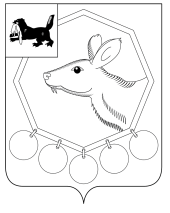 муниципального образования «Баяндаевский район»Иркутской областиРЕШЕНИЕ	от  25 декабря 2013 года     Об отчете начальника отдела службы «Заказчик», строительства и ЖКХ администрации МО «Баяндаевский район» по итогам муниципальной целевой программы «Энергосбережение и повышение энергетической эффективности в организациях социальной сферы МО «Баяндаевский район» на 2010-2013г.г.»     Заслушав отчет начальника отдела службы «Заказчик», строительства и ЖКХ администрации МО «Баяндаевский район» Хунгеева Ф.К. по итогам муниципальной целевой программы «Энергосбережение и повышение энергетической эффективности в организациях социальной сферы МО «Баяндаевский район» на 2010-2013г.г.», утвержденную решением Думы МО «Баяндаевский район» от 30 июня 2010 года № 10/3,  руководствуясь  ст. ст. 27, 29, 47 Устава МО «Баяндаевский район».                                                               ДУМА РЕШИЛА:1.Итоги муниципальной целевой программы «Энергосбережение и повышение энергетической эффективности в организациях социальной сферы МО «Баяндаевский район» на 2010-2013 годы» признать удовлетворительным.     2.Отчет начальника отдела службы «Заказчик», строительства и ЖКХ администрации МО «Баяндаевский район» об итогах муниципальной целевой программы «Энергосбережение и повышение энергетической эффективности в организациях социальной сферы МО «Баяндаевский район» на 2010-2013г.г.» принять к сведению.     3.Настоящее решение опубликовать в районной газете «Заря», на официальном                     сайте МО «Баяндаевский район» в информационно-телекоммуникационной сети «Интернет».Председатель Думы муниципального образования «Баяндаевский район»В.И. Здышов                                                                                                      Мэр муниципального образования«Баяндаевский район»А.П. Табинаевс. Баяндай«25» декабря 2013 год № 44/6Отчетпо реализации муниципальной целевой программы «Энергосбережение и повышение энергетической эффективности в организациях социальной сферы МО «Баяндаевский район» на 2010-2013 годы» утвержденную решением Думы МО «Баяндаевский район» от 30 июня 2010 года № 10/3Цель программы: повышение эффективности использования энергетических ресурсов в социальной сфере и ЖКХ, снижение расходов бюджета района на оплату за потребляемые энергоресурсы.Результаты реализации программы: - сокращение потребления энерго-, тепло-, и водоресурсов;- снижение затрат бюджета района и бюджетов поселений района на оплату потребляемых энергетических ресурсов;- повышение надежности и эффективности энергопотребления на объектах социальной сферы и ЖКХ.Были проведены следующие мероприятия:Перевод с электроотопления на твердое топливо в следующих муниципальных учреждениях- В 2010г. Хандагайский ФАП – перевод с электроотопления на печное топливо с местного бюджета на сумму 16 000 руб.- В 2010г. Нухунурский ФАП  – перевод с электроотопления на печное топливо с местного бюджета на сумму 18 000 руб.- В 2010г. Реконструкция теплотрассы МБОУ «Баяндаевская СОШ». Областной бюджет – 1 500 000 руб., местный бюджет – 75 000 руб.-  2011г. МБОУ «Баяндаевская СОШ». Областной бюджет – 4 800 000 руб., местный бюджет – 200 000 руб. Экономический эффект 1 200 000 руб в год.- В 2012г. МБОУ «Загатуйская СОШ» на 4 000 000 руб. с подключением зданий средней школы, детского сада и СВА с.Загатуй. Областной бюджет – 3 800 000 руб., местный бюджет – 200 000 руб. Экономический эффект 600 000 руб в год.- В 2012г. МБОУ «Хатар-Хадайская СОШ» на 3 000 000 руб. с подключением зданий средней школы  с.Хадай. Областной бюджет – 2 850 000 руб., местный бюджет – 150 000 руб. Экономический эффект 300 000 руб в год.- В 2012г. Участковая больница – установка резервного котла с местного бюджета на сумму 250 000 руб.- В 2012г. МБОУ «Васильевская СОШ» капитальный ремонт основного котла на твердом топливе с местного бюджета на 300 000 руб. - В 2013г. МБОУ «Нагалыкская СОШ» на 5 700 000 руб. с подключением зданий средней школы, КСК, сельского клуба и санатория с.Загатуй. Областной бюджет – 5 529 000 руб., местный бюджет – 171 000 руб. Ожидаемый экономический эффект 400 000 руб в год.     - В 2013г. МБОУ «Ользоновская СОШ» на 1 224 500 руб. с подключением зданий средней    школы, детского сада и СВА с.Загатуй. Областной бюджет – 1 200 000 руб., местный бюджет – 24 500 руб.- В 2013г. Районная библиотека капитальный ремонт системы отопления и освещения с местного бюджета на сумму 569 602 руб.- В 2013г. МБОУ «Васильевская СОШ» капитальный ремонт резервного котла на твердом топливе с местного бюджета на 300 000 руб.Проведение энергообследования с целью получения энергетического паспорта- В 2011г. проведение энергообследования МБОУ «Баяндаевская СОШ»на сумму ? руб.- В 2012г. проведены энергообследования 5 средних школ по району на общую сумму 262 000  руб., областной бюджет 182 000  руб., местный бюджет  80 000 руб.- В 2013г. проведены энергообследования здания районной администрации с местного бюджета на сумму 99 600 руб.- В 2013г. проведены энергообследования 3-х районных  учреждений культуры с местного бюджета на 104 000 руб., в стадии завершения энергообследование на 5-и средних школах района с областного бюджета на сумму 475 000 руб.Начальник отдела службы «Заказчик», строительства и ЖКХ админинистрации МО «Баяндаевский район» Хунгеев Ф.К.